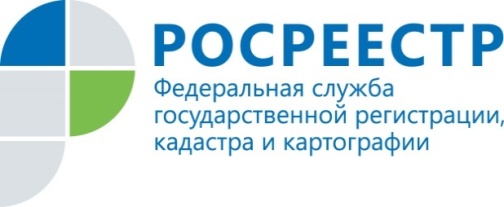 Вы спрашивали - мы отвечаемЭксперты Росреестра Татарстана продолжают консультировать граждан, интересующихся вопросами государственной регистрации прав на недвижимое имущество и сделок с ним. Покупаю квартиру. Банк просит предоставить выписку из Единого государственного реестра недвижимости. Если заказать электронную выписку, она будет  с электронными печатями или нет?- Сведения из Единого государственного реестра недвижимости (ЕГРН) могут быть запрошены в виде бумажного документа и в виде электронного документа. В случае запроса сведений из ЕГРН в виде электронного документа, заявителю поступает пакет документов, в котором содержится выписка из ЕГРН в формате xml и в формате pdf, а также электронно-цифровая подпись в формате sig. Необходимо отметить, что при его открытии и распечатывании, документ не будет содержать синюю печать, как привыкли видеть заявители при получении выписки на бумаге. При этом необходимо отметить, что и выписки из ЕГРН, полученные на бумаге, и выписки из ЕГРН, полученные в электронном виде в органе регистрации прав, имеют равную юридическую силу!Квартира была приобретена до брака в ипотеку, ипотека выплачивалась в браке. Супруг умер. Необходимо ли при продаже указанной квартиры вступать в наследство в долю умершего супруга?Как показывает судебная практика, в данном случае квартира не будет являться совместной собственностью супругов, следовательно, вступление в наследство на долю в праве умершего супруга не потребуется.Подскажите, необходимо ли при продаже комнаты в квартире без статуса "квартира" оформлять отказ от права преимущественной покупки? Если отчуждаемый объект недвижимости является комнатой в помещении коридорного типа, то есть не комнатой в коммунальной квартире, то отказы от права преимущественной покупки от других собственников комнат не потребуются. В противном случае необходимо соблюдение требования законодательства о правиле преимущественной покупки. При этом неважно, кто является собственником соседних комнат (родственники или нет). Также следует отметить, что вопрос о достаточности представленных на государственную регистрацию права документов решается государственным регистратором прав по результатам проведения правовой экспертизы документов.В сделке участвует лицо, чьи интересы представляет доверенное лицо по Абхазской доверенности. Доверенность выдана нотариусом. Признается ли доверенность, удостоверенная нотариусом из Абхазии, в Российской Федерации?Поскольку независимость Республики Абхазия признана Российской Федерацией, то к доверенности, выданной данным государством, предъявляются следующие требования: нотариальное удостоверение, перевод на русский язык, легализация в Министерстве иностранных дел Республики Абхазия. Контакты для СМИПресс-служба Росреестра Татарстана+8 843 255 25 10 